Плющилка влажного зерна ROmiLL CP1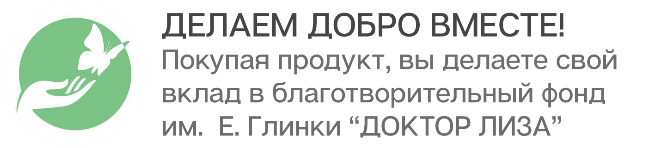 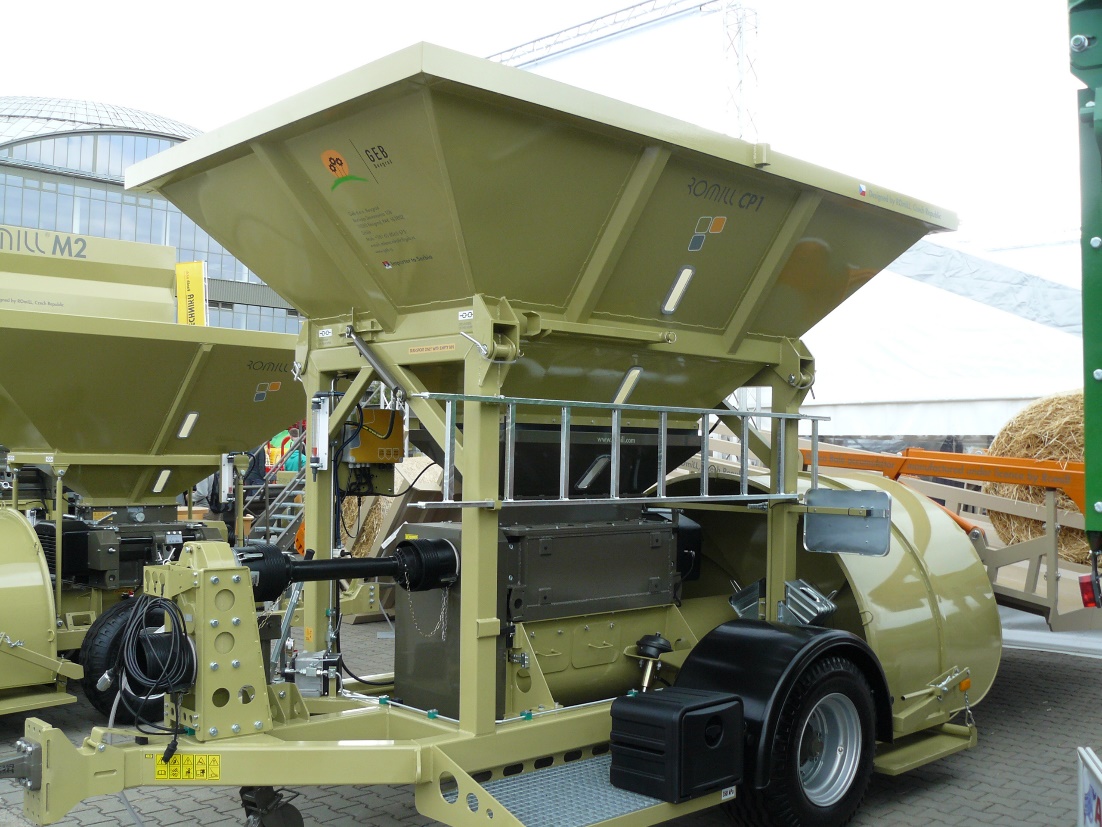 Ваши выгоды с ROmiLL: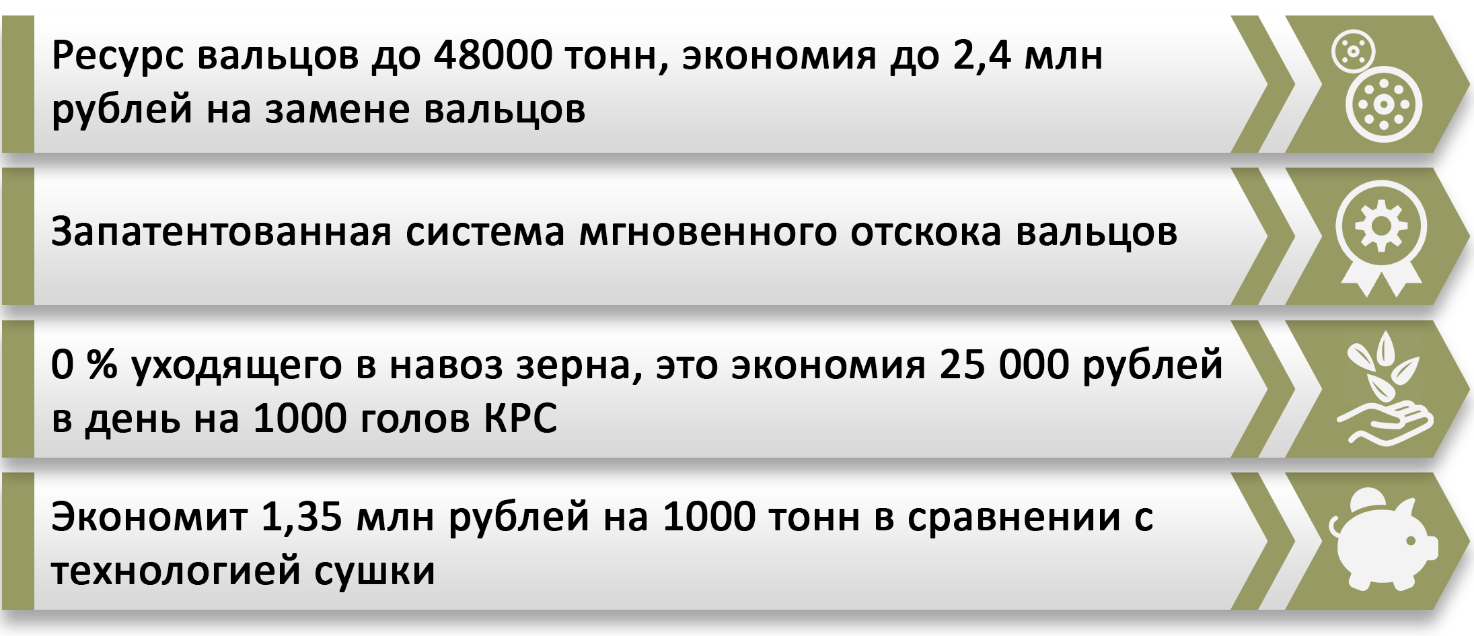 Преимущества CP1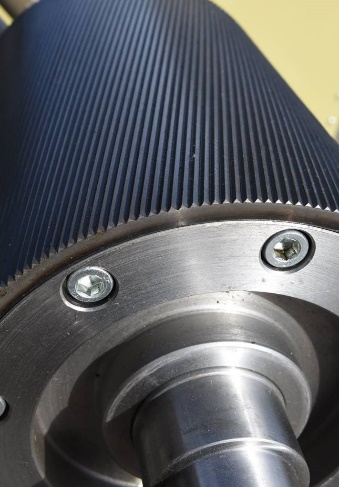 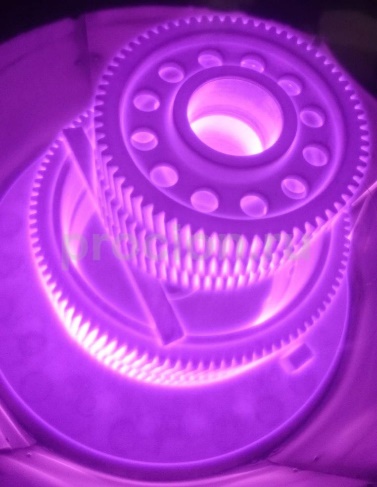 Вальцы – это сердце и главный рабочий орган всех машин ROmiLL. Уже в базовой комплектации они оснащены кожухами, выполненными по технологии азотирования стали. При высокотемпературном азотировании рабочей поверхности происходит насыщение стальной оболочки ионами азота. Это необходимо для повышения твёрдости, износоустойчивости и коррозийной стойкости, а также для приобретения лучших триботехнических свойств. Ресурс вальцов в стандартной комплектации составляет до 25 000 тонн. Титановые вальцы, являются ультимативным решением и доступны опционально. Они обладают твердостью 98 HRC, а их ресурс составляет до 48 000 тонн.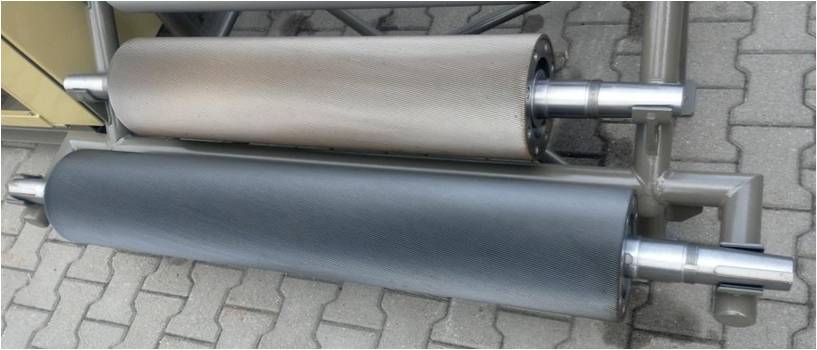 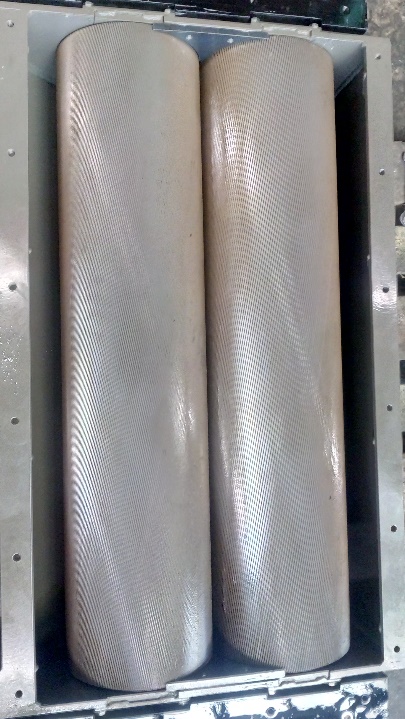 Скорость вращения вальцов относительно друг друга составляет 2:1. Это увеличивает производительность по сравнению с аналогамиСистема мгновенного отскока, является запатентованной разработкой ROmiLL. Эта система защищает вальцы от попадания между ними неразрезных объектов, таких как камни, металлические части и тд. Так же благодаря ей, вальцы всегда находятся монолитно относительно друг друга, благодаря чему достигается 0% необработанного зерна в обрабатываемом ворохе.Ничего не уходит в навоз!Сигнализация. Световая и акустическая. Комплект освещения - базовое оборудование.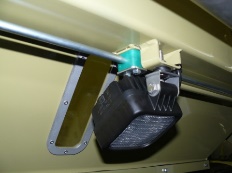 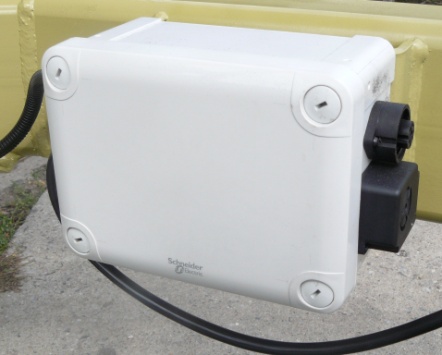 Сигнализация акустически оповещает о том, что сработала система отскока вальцов и машина вошла в аварийный режим.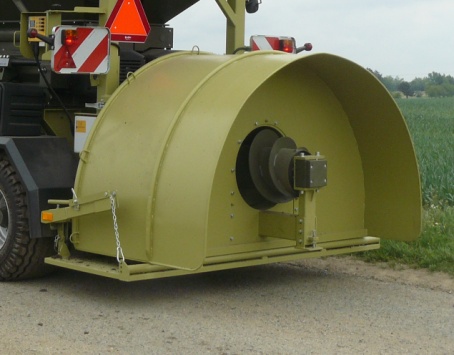 Пресс-туннель не входит в набор базового оборудования. Поскольку машина выполняет еще и роль упаковщика, она может использоваться с пресс-туннелем диаметром 5 или 6,5 футов. Пресс-туннель можно легко заменить в случае необходимости замены размера пластиковых рукавов.Аппликатор консерванта. Машина в базовом оснащении оборудована возможностью внесения консерванта в обработанное зерно. Аппликатор консерванта предназначен для внесения специальных химических смесей в обработанное зерно для значительного увеличения срока хранения зерна без потери кормовых свойств и риска порчи. 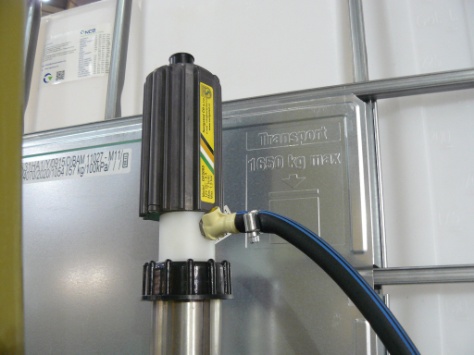 Ваши привилегии с брендом ROmiLL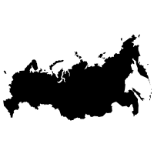 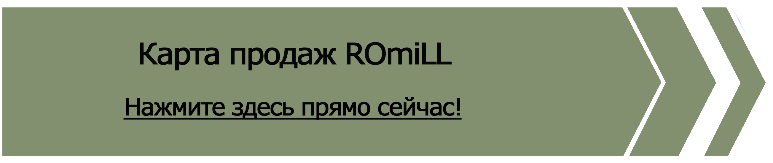 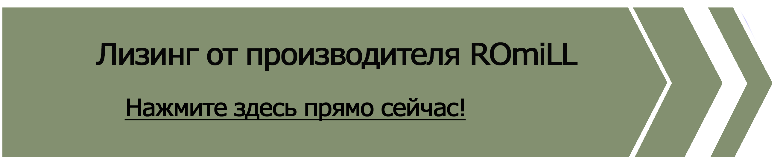 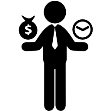 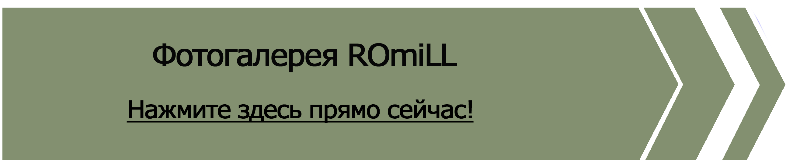 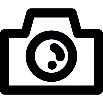 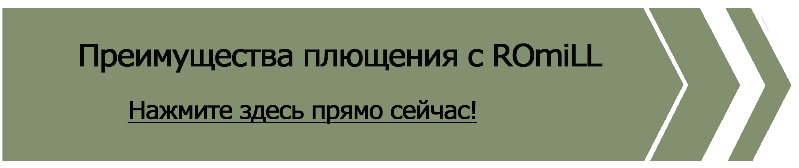 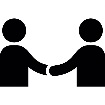 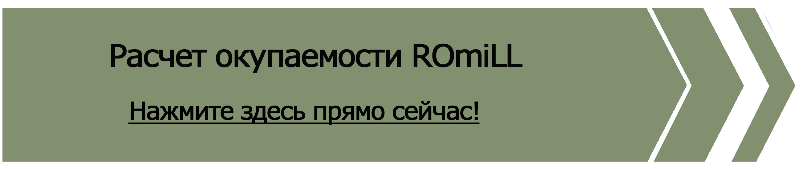 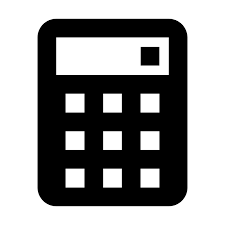 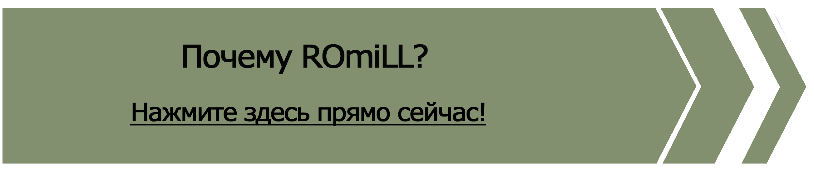 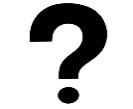 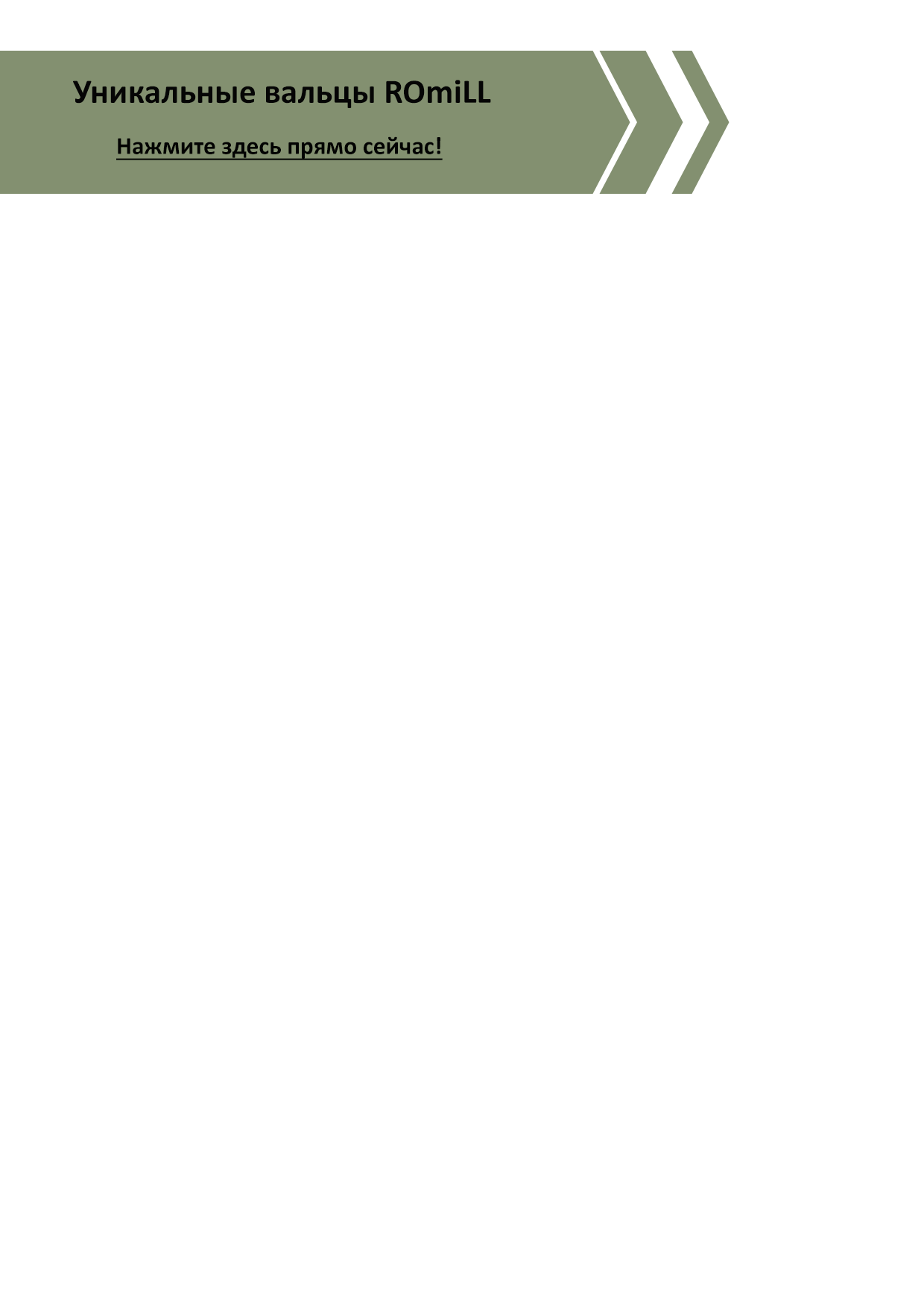 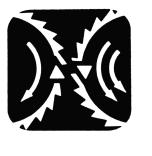 СТАНДАРТНОЕ ОСНАЩЕНИЕ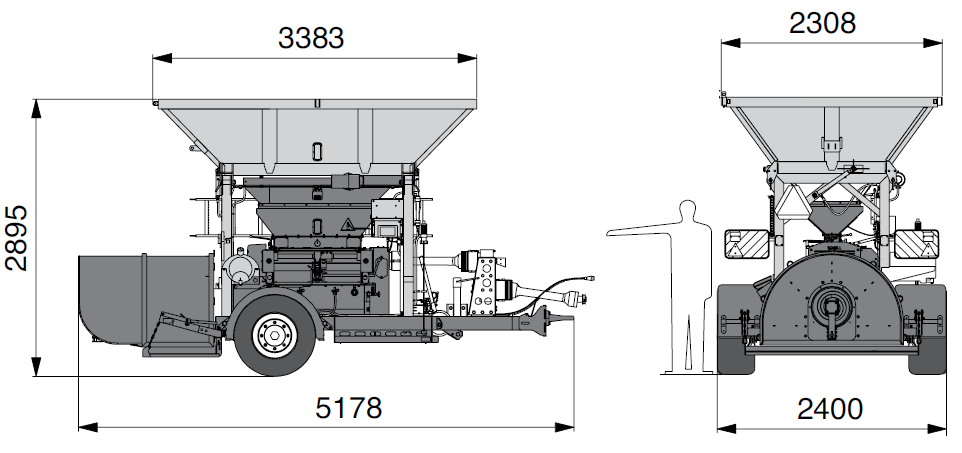 Карданный вал Bondioli&PovesiЭлектронный блок управленияАппликатор консервантаСветовая и акустическая сигнализацияЛестница, комплект освещения, бочка для воды, ящик для инструментов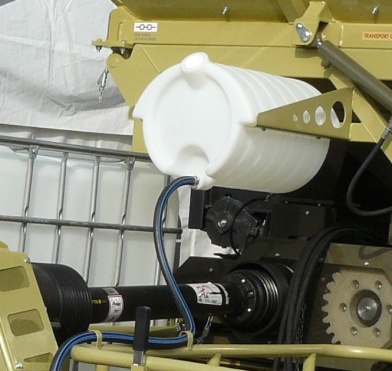 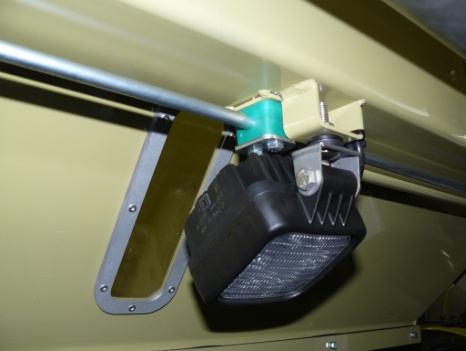 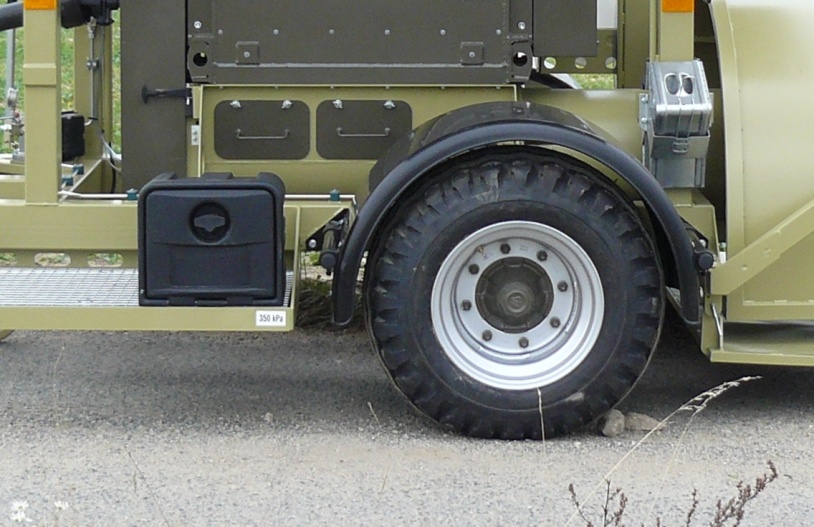 РЕКОМЕНДОВАННЫЕ ОПЦИИ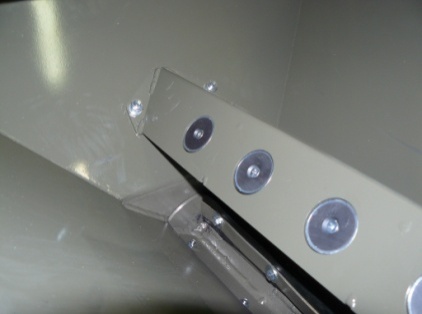 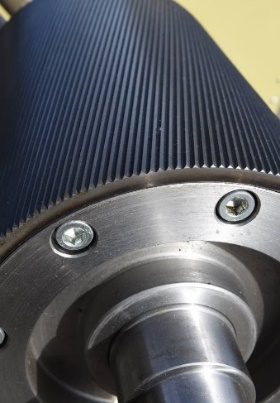 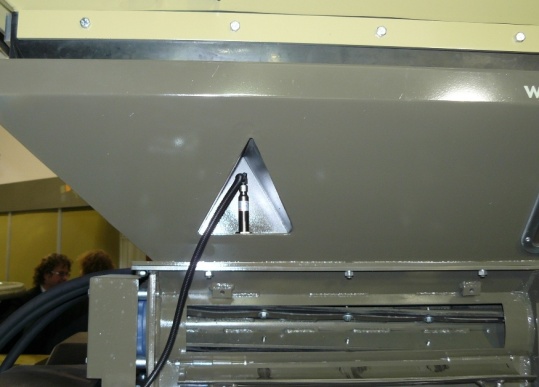 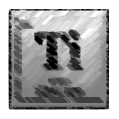 ДОПОЛНИТЕЛЬНОЕ ОБОРУДОВАНИЕ*Пресс туннель 5‘  - 3 915 евро,Пресс туннель 6,5 – 5286 евро,Пресс туннель 8 – 5940 евро,  Приемный шнековый конвейер – 8505 евро, Приемный шнековый конвейер с механизмом складывания – 12960 евро,Турникеты для дозирования – 6885 евро, Адаптер для обработки субпродуктов – 5805 евро,Сито в бункер – 2160 евро,Подъемник рукавов – 2160 евро,Магниты – 1350 евроКомплект 1 пары кожухов вальцов – 7911 евро,Обработка вальцов TITAN  -  1958 евро.УСЛОВИЯ ПОСТАВКИ:Срок поставки 45 рабочих днейСтоимость указана с учетом монтажа, ввода в эксплуатацию и обучения персоналаПоставка осуществляется со склада г. Смоленск, РФУсловия оплаты: 30% предоплата, 70% по готовности товара к отгрузке с завода Стоимость   95610 евро* Данная цена действительна только при комплектации товара на заводе-производителе.Смотреть видео на канале ROmiLL: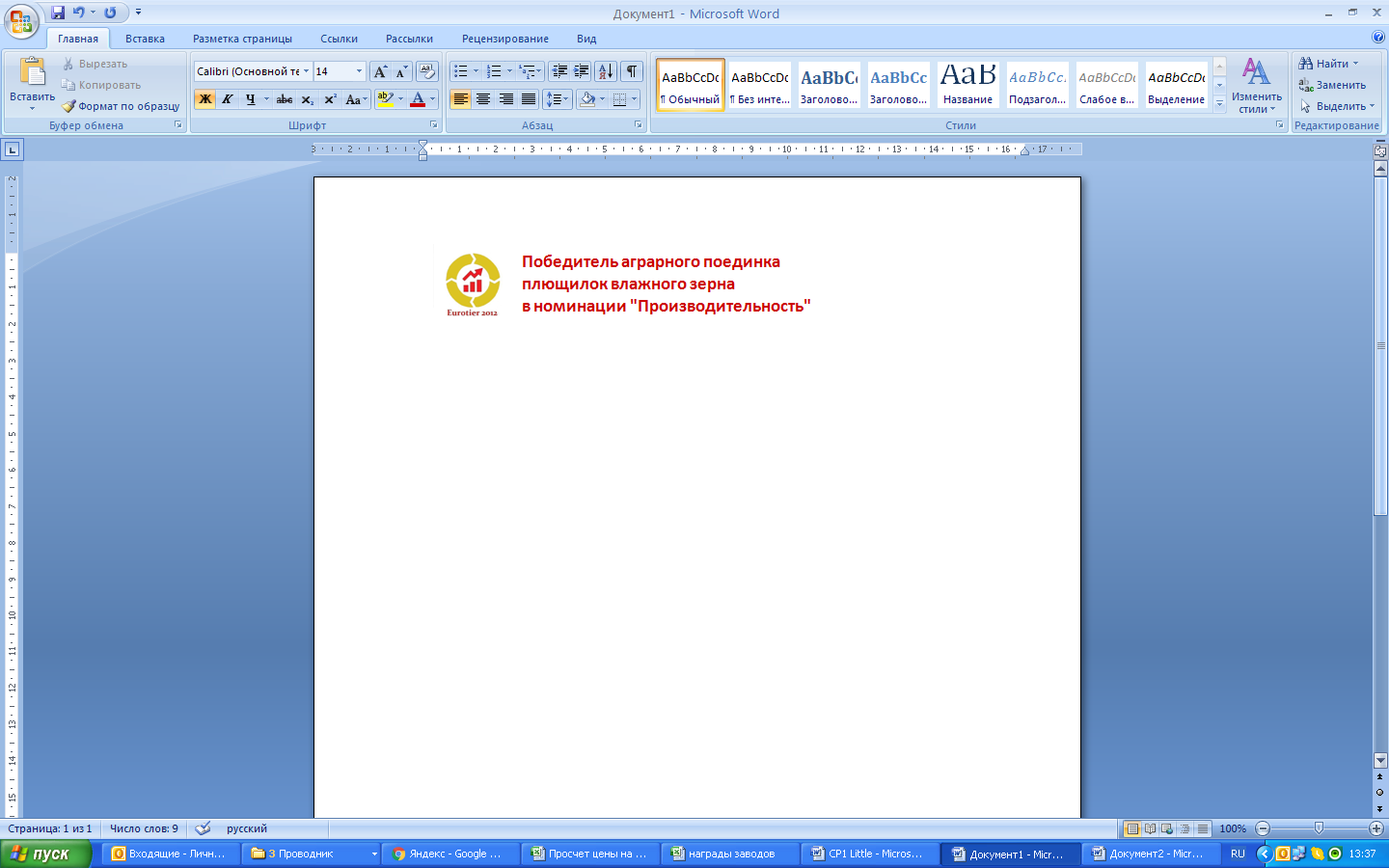 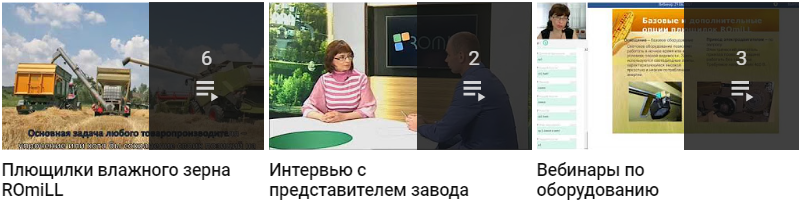           Смотреть                                                Смотреть                                               СмотретьРАБОЧИЕ ПАРАМЕТРЫCP1 Требуемая мощность трактор мин. 100 л.с. Производительность – крупное плющение 21-28 тонн/час Производительность - мелкоуе плющение 10.5-20 т/ч Масса 2870 кг Возможный Ø силосного рукава 1,2 м.; 1,5 м; 2м Объем бункера 3,7 м 3Расход топлива0,7-0,9 л/т